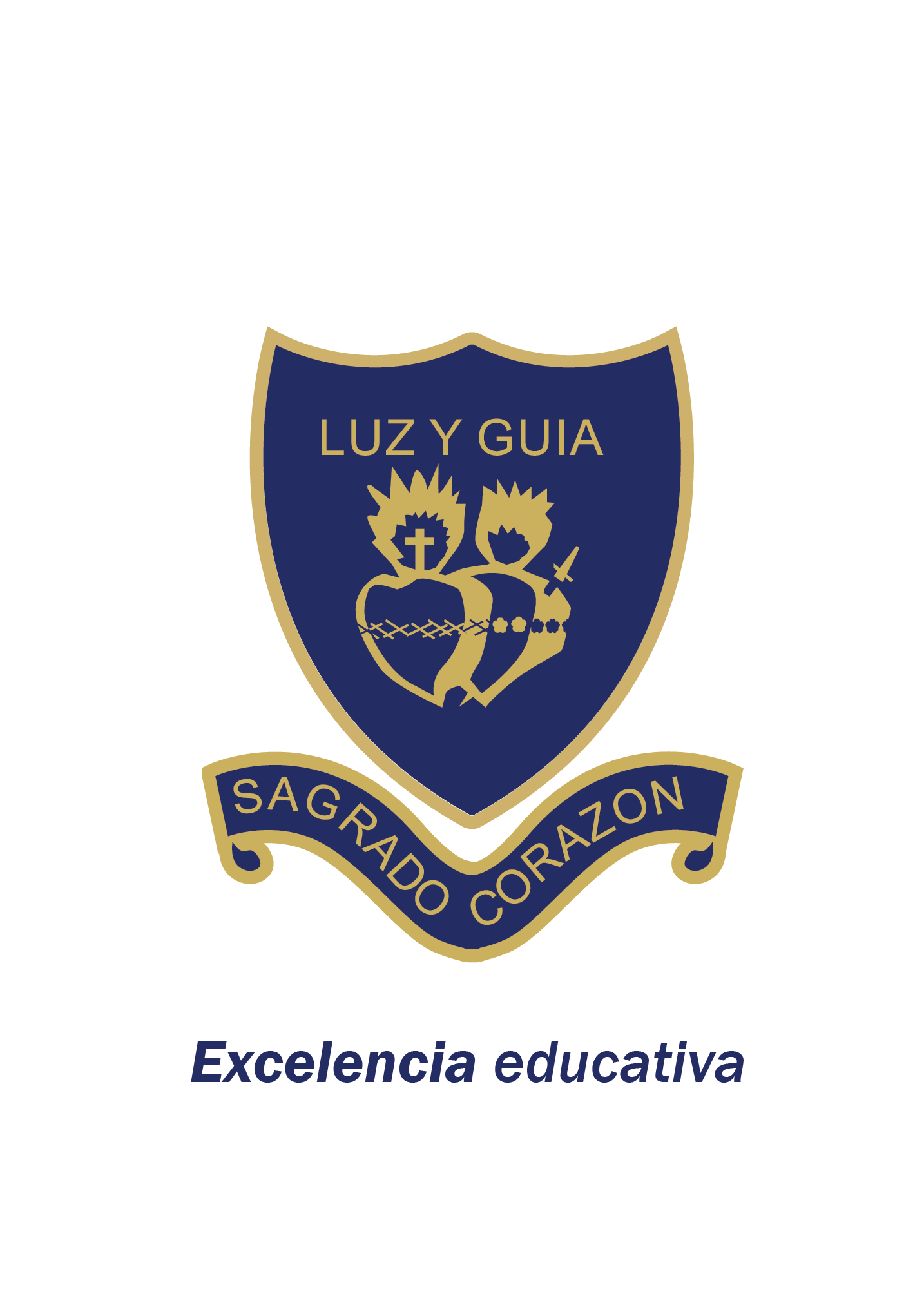 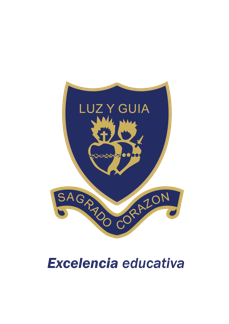 Colegio Sagrado Corazón Luz y Guía Nº 8229MÓDULO  2Segundo grado  Ciruelo – Manzano FICHAS LITERARIAS 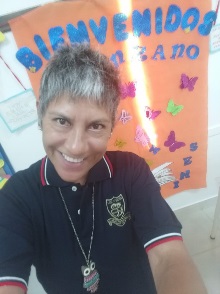 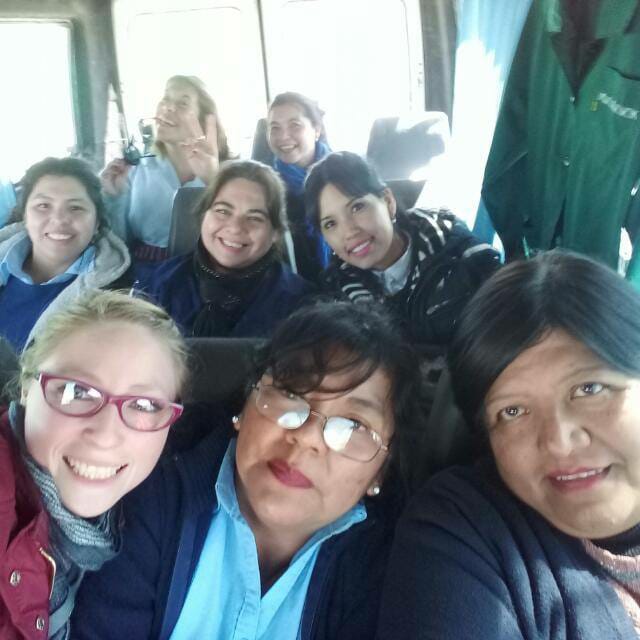 ¡BIENVENIDOS QUERIDOS PEQUEÑOS!  ESTA VEZ  VAMOS A TRABAJAR CON  FICHAS LITERARIAS.  ¡ESPERAMOS LO DISFRUTEN! Las fichas literarias vamos a trabajarlas en el cuaderno anillado  A4 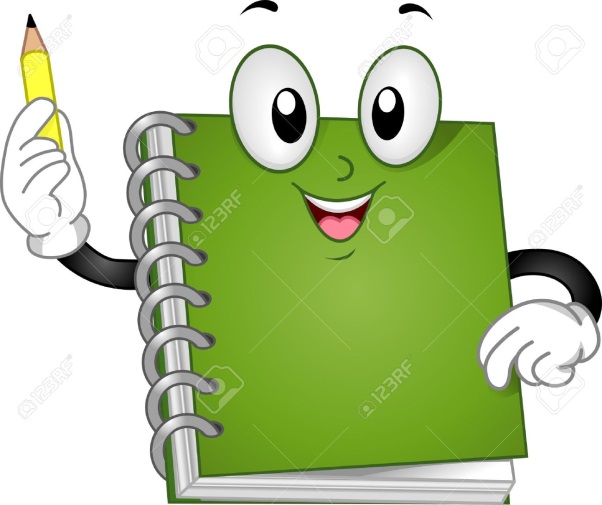 Dejar una hoja para la carátula del cuaderno Con cada uno de los textos que vamos a trabajar con fichas literarias debemos completar lo vamos a hacer de la siguiente manera: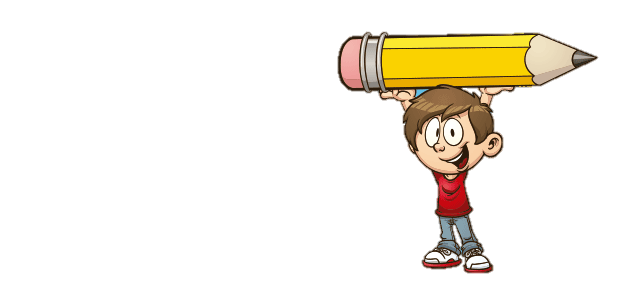 Ficha literaria N° _______Título:(escribir el título del texto): ______________Autor:(nombre de la persona o personas que escribieron el texto) ___________________Forma: (prosa o poesía) ____________________________________________________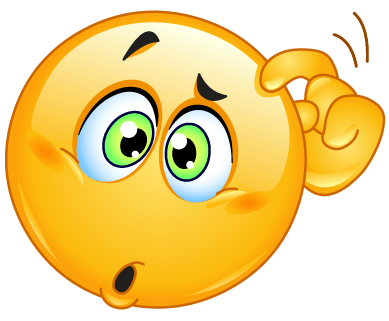 Género Literario: _______________________________Personaje principal: ___________________________________________________Personajes secundarios: _______________________________________________Ubicación temporal: ___________________________________________________(Tiempo o momento en el que ocurren los hechos ¿Cuándo ocurre la historia?) Ubicación espacial:(Lugar ¿Dónde ocurre la historia?):______________________Vocabulario: (Copiar y buscar en el diccionario las palabritas desconocidas)Tema (¿De qué trato la historia?): ___________________________________________Comentario: Es una redacción en la que se  debe mencionar los personajes, el lugar y el tiempo (inicio); el conflicto o situación problemática por la que pasaron los personaje (nudo) y por ultimo como se resolvió el conflicto y si el texto nos dejó una enseñanza, también se puede mencionar si le gusto o no y decir por qué? Ilustración:( Representa con un dibujo el texto) __________________________________________Ficha literaria N° Título:Autor:Forma:Género Literario:Personaje principal:Personajes secundarios:Ubicación temporal:Ubicación espacial:Vocabulario:Tema:Comentario:Ilustración:ACTIVIDADES:Primer texto a trabajar “Se mató un tomate”Leer atentamente la poesía Responder en forma oral las siguientes preguntas ¿De quién habla esta poesía?¿Qué le pasó al personaje?  ¿Qué verduras se nombran?¿Qué otros personajes aparecen?¿Qué hacen algunos personajes?Estudiar de memoria y realizar competencias en casa. ¡A no equivocarse!Se mató un tomate ¡Ay! ¡Qué disparate!¡Se mató un tomate!¿Quieren  que les   cuente?Se arrojó  en  la fuente.sobre la ensaladarecién preparada.  Su rojo vestido todo descocido, cayo haciendo arrugasal mar de lechugas.Su amigo zapallo corrió como un rayopidiendo de urgencias por una asistencia.Vino el doctor ajoY remedios trajo. Llamo a la carreraA sal,  la enfermera. Después de sacarlo quisieron salvarlo,pero no hubo caso:! Estaba en pedazos!Preparo el entierrola agencia “Los Puerros”Y fue mucha gente…¿Quieren que les cuente?Llego muy doliente Papa, el presidentedel club de verduras para dar lecturade un “Verso al tomate”(otro disparate), mientras, de perejil, el gran perejil.hablaba bajitocon un rabanito.También el laurel (de luna de miel con doña nabiza)regreso de prisa en su nuevo yatepor ver al tomate. Acaba la historia: Ocho zanahoriasy  un alcaucil viejoformaron cortejocon diez berenjenasde verdes melenas,sobre una carroza bordada con rosas. Choclos musiqueros con negros sombrerostocaron violinesquenas y flautines,y dos ajíes sordoy espárragos gordoscon negras camisa cantaron la misa.El diario ”Espinaca”La noticia saca. HOY, ¡QUÉ DISPARATE!¡SE MATÓ UN TOMATE!Al leer la cebolla lloraba en su olla. Una remolachase puso borracha._ ¡Me importa un comino!_ dijo don pepino…,y no hablo la acelga(estaba de huelga).Elsa BornemannGÉNERO LITERARIOGÉNERO LITERARIONARRATIVOLIRICORelatan hechos o historias reales o imaginarias realizada por personajes.Se escribe en prosa.EJEMPLO:CuentosMitosLeyendasFabulasNoticias NovelasSe expresan los sentimientos del autor por medio de versosEJEMPLO:Poesías